BERITA ACARAPada hari ini Rabu, 07 Juni 2023, telah diselenggarakan ujian sidang skripsi terhadap Peserta didik Program Studi Kedokteran Fakultas Kedokteran dan Kesehatan Universitas Muhammadiyah Jakarta, atas nama :Nama			:  Fayza NurhanifaNo. Pokok		:  2019730031Judul Skripsi		:  Hubungan Pengetahuan Terhadap Perilaku Dalam Menjaga Kebersihan Organ Genital Pada Siswi SMPIT Nurhanifa Berdasarkan Kelas Berdasarkan keputusan moderator/Ketua Penguji dan penguji yang terdiri dari :Moderator		:  dr. Rayhana, M. BiomedAnggota 		:  Penguji 1 (Materi) dr. Ahmad Muchlis MS, MH			   Penguji 2 (Metlit)  dr. Meita Dwi Utami, M.Sc, Sp.APeserta di atas dinyatakan : (pilih salah satu pernyataan di bawah ini)1.	tidak lulus2.	lulus tanpa perbaikan3.	lulus dengan perbaikan sebagai berikut :……………………. ...sesuai masukan dan saran dari penguji ………………….…………….………………………………………………………………………………………………….1. dr. Rayhana, M. Biomed				                             .....................................2. dr. Ahmad Muchlis MS, MH					     ......................................3  dr. Meita Dwi Utami, M.Sc, Sp.A					     ......................................Jakarta,         Juni 2023                 	                       Moderator/Ketua Penguji,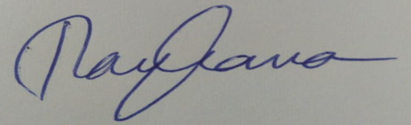                         	   				          dr. Rayhana, M. BiomedFORMULIR PENILAIAN UJIAN SKRIPSINama			:  Fayza NurhanifaNo. Pokok		:  2019730031Judul Skripsi	:  Hubungan Pengetahuan Terhadap Perilaku Dalam Menjaga Kebersihan Organ Genital Pada Siswi SMPIT Nurhanifa Berdasarkan Kelas   Catatan : Rentang  nilai 0-100                                                 Penguji                                                                                  ( dr. Rayhana, M. Biomed)NILAI UJIAN SKRIPSINama			:  Fayza NurhanifaNo. Pokok		:  2019730031Judul Skripsi	:  Hubungan Pengetahuan Terhadap Perilaku Dalam Menjaga Kebersihan Organ Genital Pada Siswi SMPIT Nurhanifa Berdasarkan Kelas   							     TotalNilai Akhir =                                 =    …90…...*							 Penguji  							                     Moderator Ketua penguji    Catatan :      *  ditulis dengan angka 			                  dr. Rayhana, M. Biomed                        **  ditulis dengan hurufAspek yang dinilaiNilai*BobotNilai x BobotPenyajian Lisan.Penggunaan WaktuKejelasan PenyajianEfektifitas, Pemakaian AVASistematika PenulisanSesuai Kaidah IlmiahKetepatan Penggunaan BahasaSusunan BahasaIsi TulisanLatar BelakangTujuanKerangka TeoriKerangka KonsepDefinisi Operasional ( DO )Desain PenelitianMetode Pengambilan DataAnalisis DataPembahasanKesimpulanSaranOriginalitas RelevansiKeterkinianTanya Jawab & atau unjuk kerja :Kejelasan mengemukakan isi skripsiPenguasaan materiKetepatan menjawab pertanyaanTOTALTOTALTOTAL97Moderator /PengujiNilaidr. Rayhana, M. Biomeddr. Ahmad Muchlis MS, MH	dr. Meita Dwi Utami, M.Sc, Sp.A......95................ ....85..................…90…………..	TOTALRentang Nilai   Rentang Nilai      85,00 - 100A      60,00 - 64,99      C+80,00 - 84,99A-55,00 - 59,99      C75,00 - 79,99B+50,00 - 54,99C-70,00 - 74,99B45,00 - 49,99D65,00 - 69,99B-0 - 44,99E